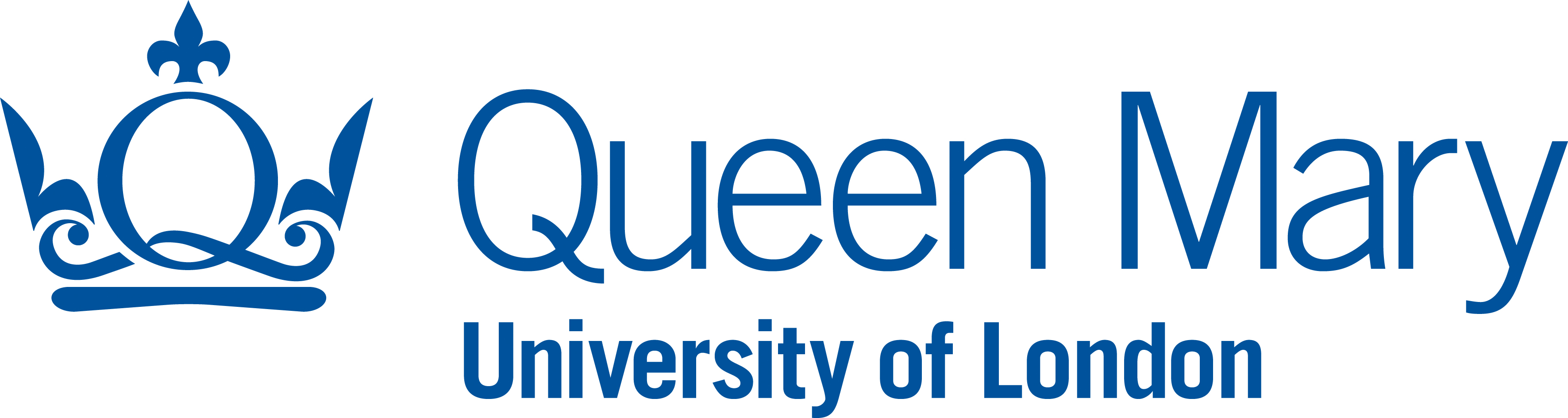 PROJECT NAMESupport ModelPrepared by: AuthorPURPOSE OF DOCUMENTThe Support Model identifies key elements required to provide support for the service by the Service Desk and second and third line technical support teams.  The document will be completed collaboratively between the Project Manager, Service Desk Manager and the Service Management teamRACIGUIDANCE NOTE: This should show who is responsible, accountable, consulted and informed with regard the documentDOCUMENT CONTROLCHANGE CONTROL TABLEAPPROVALS DISTRIBUTIONThis document has been distributed to:Contact Channels and DetailsGuidance Note: Update, amend or add to the standard text in the table as required.Functional Escalation LevelsGuidance Note: Update, amend or add to the standard text in the table as required. Note any special arrangements for support provided by teams at level 2 and 3 under Details.. Support MatrixGuidance Note: The matrix table below lists some common support tasks which may be required. Update, amend, add or delete rows, columns and text in the table as required.All support requests will be handled in Ivanti and triaged by the Service Desk. The support responsibility matrix below lists the major categories of task required to provide support for the service and indicates which team(s) are responsible for providing that support.  Service Offering as defined in SDD: (select from list) Fully Managed / IaaS / PaaS / SaaSAdditional Staff Resource RequirementsGuidance Note: Give details of any additional staff resource required by this Support Model over and above existing levelsSupport Documents, Scripts Available and Training RequiredGuidance Note: Update, amend or add to the standard text in the table as required.Physical and Logistical RequirementsGuidance Note: Update, amend or add to the standard text in the table as required.Appendix:  Additional RequirementsResponsibleAccountableConsultInformProject ManagerProject Board & Project ExecutiveBusiness Owner, Infrastructure, Applications, Service Management, Research ITVersionAmendmentDescriptionRelease DateUpdated byApproverTitleDate of issueVersionNameTitleDate of issueVersionTypeDetailsInformationClient contactWeb ChatPhone Self Service Portal  (SSP)Emailhttp://www.its.qmul.ac.uk/020 7882 8888https://servicedesk.qmul.ac.uk/its-servicedesk@qmul.ac.ukChat & Call submission: 24/7Manned Mon-Fri 8:00 - 18:00
plus NorMAN out-of-hours serviceSSP Submission: 24/7Email submission: 24/7Internal escalations to 2nd and 3rd line supportReferrals from the Service Desk via Ivanti ticketSupport Hours:  Mon-Fri 8:00 - 18:00SSP Submission: 24/7External escalations PhoneEmailUsually contacted by 2nd or 3rd line support teamsBusiness Service OwnerIT Service OwnerTypeTeam DetailsLevel 1 Service Desk
Manager: 
The Service Desk is responsible for 1st line diagnosis in line with SLA’s. This includes basic user questions re login and account issues and guidance on how to use standard applications / service / operating system. Typical request / incident categories handled by the team are listed in the Support Matrix in section 3.The team will follow the Incident and Request Fulfilment Process as and where required.Level 2 Campus Customer Support (CCS)
Manager: 

The normal Service Desk processes of ticket reassignment after triaging will be followed. Typical request / incident categories handled by the teams are listed in the Support Matrix in section 3.The second line will perform proper investigation of the reported issue and attempt to resolve the ticket. If unable to do so, they may escalate the issue to appropriate third line support.The team will follow the Incident & Change Management and Request Fulfilment Process as and where required.Level 3 Team name:Manager:Typical categories handled are listed in the Support Matrix in section 3. The teams will follow the Incident & Change Management and Request Fulfilment Process as and where required. Support Issue SchoolService DeskCampus Cust SupportClient DevicesApplicationsInfrastructures SoftwareServers & StorageNetworksDatabase TeamResearch Applications3rd PartyNotesTriage and AssessmentApplication Account Set upCreate AD ProfileAD Account CheckingIssue One-time PasscodeRemote ControlVDI Access ControlNetwork issueApplication IssueApplication MaintenanceClient App MaintenanceFile RecoveryFile Restore from BackupData integrity IssueData Repository IssueData BackupPeripherals InstallationOS / Middleware AssistanceOS / Middleware MaintenanceManage 3rd Party SupportHardware Problems / FaultsUser training / guidanceNew Issue/problem unknown to Service DeskLevelRequirementDetailsLevel 1 School Superuser/ ContactLevel 1 Service Desk Level 2/3 TeamsTypeTarget AudienceDetails / LocationIssues logService DeskCCS teamsLevel 3 TeamsDocumentationService DeskCCS teamsLevel 3 Teamse.g. Triage scriptse.g Any client device dependencies / configuratione.g Application design and dependencies (SDD). Installation and maintenance requirements.TrainingService DeskLevel 2/3 teamse.g Overview of application and any specific escalation requirements.e.g Application familiarity, specific scripting / programming knowledge.TypeRequirement DetailsFacilities PhonesWorkstationsAccess Requirementse.g. Access to new servicee.g. Account managemente.g. Remote ControlTeam ItemDetail